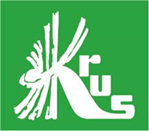 Apel do dzieci dotyczący zachowania bezpieczeństwa podczas wakacjiDrogie dzieci!Wakacje to czas wypoczynku i zabawy, a także intensywnych prac rolniczych. 
Nie zapominajmy o bezpieczeństwie! Każdego roku dochodzi na wsi do tragicznych wypadków, w których giną lub zostają okaleczone dzieci. Większość z tych zdarzeń 
ma miejsce w gospodarstwach rolnych. Od wielu lat Kasa Rolniczego Ubezpieczenia Społecznego przypomina Wam o jednym z podstawowych obowiązków, którym jest przestrzeganie zasad bezpieczeństwa i zachowanie szczególnej ostrożności podczas przebywania w gospodarstwie jak również  w czasie zabawy. Zróbmy wszystko, by czas wzmożonej pracy w rolnictwie upłynął bez wypadków i tragedii, których ofiarami stałyby się dzieci.Gospodarstwo Waszych rodziców i domowe podwórko to Wasz świat, w którym żyjecie, bawicie się i dorastacie. Czujecie się w nim bezpiecznie. Latem, kiedy dni są długie, szczególnie chętnie przebywacie na dworze, wszystko Was interesuje i jesteście chętne do pomocy. Niezależnie od tego, czy przebywacie w gospodarstwie, czy poza nim starajcie się przewidywać sytuację i unikać kłopotów. Pamiętajcie, że urządzenia i maszyny rolnicze, 
a także proste narzędzia użyte niewłaściwie lub nieostrożnie mogą spowodować groźne
w skutkach wypadki. Dużym zagrożeniem dla zdrowia są też środki  ochrony roślin i inne chemikalia. Sterty, stogi, drabiny nigdy nie powinny służyć do zabawy – można z nich spaść 
i zrobić sobie krzywdę. Oswojone  zwierzęta hodowane w gospodarstwach Waszych rodziców również bywają nieprzewidywalne.Aby nie zapomnieć o takich codziennych, czasem niedostrzeganych przez Was zagrożeniach, apelujemy:- zawsze informujcie rodziców lub opiekunów, gdzie i jak zamierzacie się bawić,- bawcie się wyłącznie w miejscach specjalnie do tego wyznaczonych,- nie zbliżajcie się do zbiorników na gnojowicę, szambo, zbiorników wodnych, rowów i innych zagłębień na terenie gospodarstwa,- nie obsługujcie maszyn rolniczych i nie kierujcie ciągnikiem,- trzymajcie się z dala od rozrzutników, sieczkarni, śrutowników, gniotników, mieszalników 
i rozdrabniaczy,- nie wspinajcie się na stogi siana, drabiny, rusztowania, składowane drewno,- nigdy nie dotykajcie środków ochrony roślin, paliw, nawozów, smarów i nie zbliżajcie się do nich z ogniem,- zachowajcie bezpieczną odległość od zwierząt gospodarskich- nie zbliżajcie się do dzikich zwierząt,- trzymajcie się z dala od pilarki i piły,- jeśli jesteście świadkami wypadku zabezpieczcie miejsce zdarzenia i wezwijcie pomoc.Wszystkim Dzieciom życzymy zdrowych i udanych wakacji!Opracowanie:Materiały informacyjne KRUSAnna Wołkowiecka – Starszy Inspektor Samodzielnego Referatu Prewencji, Rehabilitacji 
i Orzecznictwa Lekarskiego OR KRUS w Opolu